ЗАЦВЯРДЖАЮДырэктар дзяржаўнай установы адукацыі“Гімназія г. Дзяржынска”(подпіс)   Л.С.Паўхлеб19.03.2019Планправядзення выхаваўчай работы ў гімназіі г. Дзяржынска на вясенніх канікулах (25.03.2019-30.03.2019)У час вясенніх канікул праводзяцца акцыі: акцыя “ІТ-канікулы ў IT Princess Academy” (25-29.03.2019), акцыя па збору макулатуры “Мая праца ўліваецца ў працу маёй Радзімы”; у рамках дзейнасці настаўніцка-бацькоўскага патруля пройдуць рэйды “Апека”, “Падлетак”, “Сям’я”, “Вольны час”; навучэнцы гімназіі прымуць удзел у заключным этапе рэспубліканскай алімпіяды па вучэбных прадметах,у раённай выставе-конкурсе “ТэхнаГрад – 2019”.Намеснік дырэктара па выхаваўчай рабоце      (подпіс)       А.А.Новік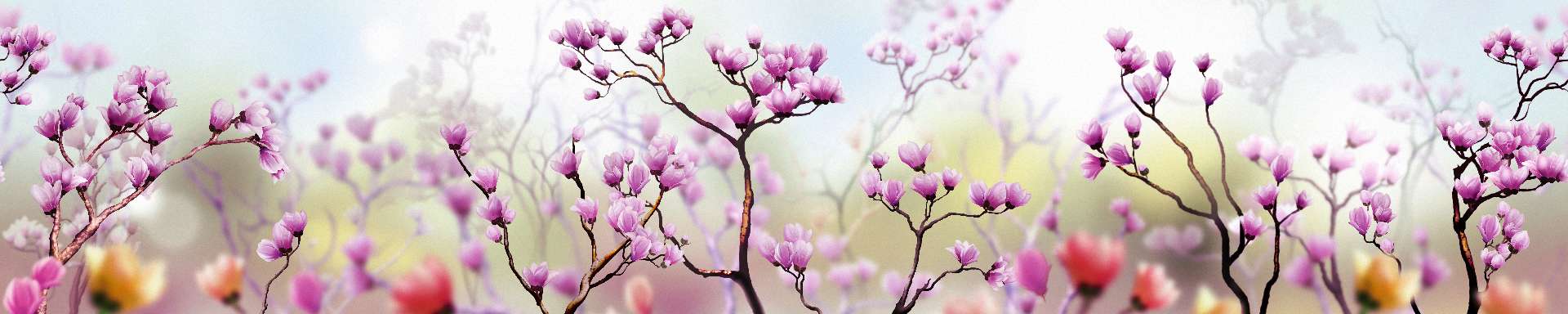 № п/пМерапрыемстваЧас правядзенняАдказныяФізкультурна-аздараўленчыя мерапрыемствыФізкультурна-аздараўленчыя мерапрыемствыФізкультурна-аздараўленчыя мерапрыемствыФізкультурна-аздараўленчыя мерапрыемствы1Спаборніцтвы па валейболе, 9 кл.09.00-10.55Хацкевіч І.С.2Падрыхтоўка каманды ЮІД да раённых спаборніцтваў11.00-12.55Басалай У.І.3Спаборніцтвы па футболе, 10 кл.13.00-15.00Сцяпанаў І.Ф.4Спартландыя, 5А, 5Б кл.12.30-13.30Сцяпанаў І.Ф.Работа аб’яднанняў па інтарэсах (гурткоў, секцый)Работа аб’яднанняў па інтарэсах (гурткоў, секцый)Работа аб’яднанняў па інтарэсах (гурткоў, секцый)Работа аб’яднанняў па інтарэсах (гурткоў, секцый)5“Баль! Баль! Баль!”10.00-14.00Волчанка А.І.6“Аздараўленчая гімнастыка (йога)”18.45-20.15Сабалеўская Н.Ф.7“Робататэхніка”10.00-11.30 12.00-13.30 13.30-15.00Кузаўкова А.М.8“Чароўная стужка” (гімнастыка)17.15-18.15Бондарава Л.Я.9“Мауглі” (бокс)19.00-21.00Фефелаў А.К.10“Турызм і спарт.арыентаванне” (РЦТіК)17.00-18.40 Басалай У.І.11“Вернісаж” (ЦТДіМ)14.50-16.30Ааса М.І.12“Вясёлая карусель” (ЦТДіМ)14.00-14.35Ааса М.І.13“Палітра” (ЭБЦ)13.40-15.25Анікевіч С.М.14“Баскетбол” (ФАЦ “Адзінства”)15.20-17.00Юркевіч М.М.15“Шахматы” (ФАЦ “Адзінства”)14.25-16.25Усніч С.Р.16“Крэатыўнае рукадзелле”09.00-12.15Дрозд Л.С.17“Белая ладдзя”16.30-18.00Усніч С.Р.Бібліятэка гімназіі запрашаеБібліятэка гімназіі запрашаеБібліятэка гімназіі запрашаеБібліятэка гімназіі запрашае18“Кніжны калейдаскоп” – выстава кніг для дзяцей і падлеткаў09.00-10.00Харлап А.М., Буяноўская Л.С.19“А ў мяне ў кватэры кот!” – размова за круглым сталом пра хатніх жывёл10.00-11.00Харлап А.М., Буяноўская Л.С.20Прагляд фільма “Спірыт-душа прэрый”11.00-12.00Харлап А.М., Буяноўская Л.С.Дзейнасць СППСДзейнасць СППСДзейнасць СППСДзейнасць СППС21Наведванне сем’яў навучэнцаў з мэтай вывучэння бытавых умоў пражывання (рэйд “Сям’я”, “Падлетак”)14.00-16.00Кл. кіраўнікі, пед. сацыяльны Фурса І.В.22Прагляд і абмеркаванне відэаролікаў прававой тэматыкі, 5-6 кл.11.00-12.00Фурса І.В.23Кансультацыі СППС (па запыце)13.00-14.0013.00-15.00Фурса І.В.Гаршкова К.А.24Падрыхтоўка да алімпіяды па правах дзіцяці, 5-7 кл.9.00-10.30Фурса І.В.25Занятак-трэнінг «Прафілактыка эмацыйнага выгарання» для педагогаў10.00-11.00Гаршкова К.А.Дзейнасць дзіцячых грамадскіх аб’яднанняўДзейнасць дзіцячых грамадскіх аб’яднанняўДзейнасць дзіцячых грамадскіх аб’яднанняўДзейнасць дзіцячых грамадскіх аб’яднанняў26Падрыхтоўка да конкурснай праграмы “Міс гімназіі – 2019” (БРСМ)Нарэйка Д.Р.,Дубоўская В.А.Турысцка-краязнаўчая, экскурсійная дзейнасцьТурысцка-краязнаўчая, экскурсійная дзейнасцьТурысцка-краязнаўчая, экскурсійная дзейнасцьТурысцка-краязнаўчая, экскурсійная дзейнасць27Экскурсіі ў раённы гісторыка-краязнаўчы музей "75-годдзю вызвалення РБ прысвячаецца…"10.00, 8А11.00, 5В12.00, 6Б13.00, 6А14.00, 5АСухарава М.С.Уколава І.Т.Доўнар С.В.Бараўцова В.Л.Каладзінская Л.Л.28Экскурсія ў г.Мінск, наведванне Музея займальных навук “Квантум”, 2Б, 2В, 2Г, 4М кл.Пач.: 10.00Голуб Н.Ф., Дошчачка І.І., Голец А.А., Мірон Г.М., бацьк. камітэтыДзейнасць аздараўленчых лагераўДзейнасць аздараўленчых лагераўДзейнасць аздараўленчых лагераўДзейнасць аздараўленчых лагераў29Аздараўленчы лагер “Пралеска”08.00-16.00Вялічка Г.У., Калечыц І.П.Мерапрыемствы клубаўМерапрыемствы клубаўМерапрыемствы клубаўМерапрыемствы клубаў30Клуб “Кліа” запрашае: гістрычная гульня “Што? Дзе? Калі?”, 8 кл.10.00-11.35Пінчук В.Ю.Кінатэатр “Эра” запрашае…Кінатэатр “Эра” запрашае…Кінатэатр “Эра” запрашае…Кінатэатр “Эра” запрашае…31Кінафільм “Каралеўскі коргі”, 3DПач.: 11.00Адміністрацыя кінатэатра№ п/пМерапрыемстваЧас правядзенняАдказныяФізкультурна-аздараўленчыя мерапрыемствыФізкультурна-аздараўленчыя мерапрыемствыФізкультурна-аздараўленчыя мерапрыемствыФізкультурна-аздараўленчыя мерапрыемствы1Спаборніцтвы па настольным тэнісе, 5-6 класы10.00-12.00Хацкевіч І.С.2Спаборніцтвы па баскетболе, 9-10 класы13.00-15.00Сцяпанаў І.Ф.3Спабортландыя, 5в, 5м кл.12.30-13.30Басалай У.І.4Валейбол (секцыя для дарослых)18.30-21.00Кіраўніцтва УАРабота аб’яднанняў па інтарэсахРабота аб’яднанняў па інтарэсахРабота аб’яднанняў па інтарэсахРабота аб’яднанняў па інтарэсах5“Бальны танец”10.00-12.00Цімашэнка С.Ф.6“Белая ладдзя”14.25-15.55Усніч С.Р.7“Тайквандо”15.30-16.30Макаранка В.С.8“Мауглі” (бокс)17.00-20.00Фефелаў А.К.9“Турызм і спарт.арыентаванне” (РЦТіК)17.00-18.40Басалай У.І.10“Саламяныя цуды” (ЭБЦ)13.40-15.15Скурат К.А.Бібліятэка гімназіі запрашаеБібліятэка гімназіі запрашаеБібліятэка гімназіі запрашаеБібліятэка гімназіі запрашае11“Новыя кнігі” – агляд новых паступленняў.09.00-10.00Буяноўская Л.С.,Харлап А.М.12“Для вас, настаўнікі” – агляд артыкулаў з часопісаў па выхаванню і адукацыі.10.00-11.00Харлап А.М., Буяноўская Л.С.13“Свет ведаў адкрывае кніга”- інтэрактыўная гульня. 11.00-12.00Харлап А.М., Буяноўская Л.С.Дзейнасць дзіцячых грамадскіх аб’яднанняўДзейнасць дзіцячых грамадскіх аб’яднанняўДзейнасць дзіцячых грамадскіх аб’яднанняўДзейнасць дзіцячых грамадскіх аб’яднанняў14Падрыхтоўка да конкурснай праграмы “Міс гімназіі – 2019”14.00-16.00Нарэйка Д.Р., Дубоўская В.А.Дзейнасць СППСДзейнасць СППСДзейнасць СППСДзейнасць СППС15Наведванне сем’яў навучэнцаў з мэтай вывучэння бытавых умоў пражывання (рэйд “Сям’я”, “Падлетак”)14.00-16.00Кл. кіраўнікі, пед. сацыяльны Фурса І.В.16Кансультацыі СППС (па запыце)11.00-13.0015.00-17.00Фурса І.В.Гаршкова К.А.17Індывідуальная работа з навучэнцамі ўліковай катэгорыі10.00-11.00Фурса І.В.18Падрыхтоўка да алімпіяды па правах дзіцяці, 5-7 кл.9.00-10.00Фурса І.В.19Гульня “Свет прафесій будучыні” для 7-8 класаў10.00-11.30Гаршкова К.А.Дзейнасць аздараўленчых лагераўДзейнасць аздараўленчых лагераўДзейнасць аздараўленчых лагераўДзейнасць аздараўленчых лагераў20Аздараўленчы лагер “Пралеска”08.00-16.00Вялічка Г.У., Калечыц І.П.Турысцка-краязнаўчая дзейнасцьТурысцка-краязнаўчая дзейнасцьТурысцка-краязнаўчая дзейнасцьТурысцка-краязнаўчая дзейнасць21Экскурсіі ў раённы гісторыка-краязнаўчы музей "75-годдзю вызвалення РБ прысвячаецца…"10.00, 8Б12.00, 7ББердашкевіч Т.Л.Няфёдава А.М.22Экскурсія па г.Дзяржынску, наведванне РАНС, 2А кл.Пач.: 11.00Ільюшэнка Л.І.23Экскурсія ў г.Жодзіна, наведванне прадпрыемства “БелАЗ”, 3В, 4Г, 4А кл.Пач.: 10.00Гудвіловіч С.М., Клыгун І.Л., Русель Ж.Ж., бацьк. камітэтыРаённыя мерапрыемствыРаённыя мерапрыемствыРаённыя мерапрыемствыРаённыя мерапрыемствы24Раённае свята “Баль! Баль! Баль!” (на базе гімназіі № 1 г.Дзяржынска)Пач.: 10.00Волчанка А.І., Цімашэнка С.Ф.Мерапрыемствы клубаўМерапрыемствы клубаўМерапрыемствы клубаўМерапрыемствы клубаў25Мерапрыемствы клуба юных выратавальнікаў-пажарных (у межах аздар. лагера)09.30-12.30Нарэйка Д.Р.№ п/пМерапрыемстваЧас правядзенняАдказныяФізкультурна-аздараўленчыя мерапрыемствыФізкультурна-аздараўленчыя мерапрыемствыФізкультурна-аздараўленчыя мерапрыемствыФізкультурна-аздараўленчыя мерапрыемствы1Секцыя па баскетболе, 8 кл.09.00-10.55Басалай У.І.2Спаборніцтвы па валейболе сярод, 5-6 кл.11.00-12.55Хацкевіч І.С.3Спаборніцтвы па настольным тэнісе, 10-11 кл.13.00-15.00Сцяпанаў І.Ф.4Спабортландыя, 6А, 6Б кл.12.30-13.30Хацкевіч І.С.Работа аб’яднанняў па інтарэсахРабота аб’яднанняў па інтарэсахРабота аб’яднанняў па інтарэсахРабота аб’яднанняў па інтарэсах5“Беларускі тэатр”11.30-12.30Аляшэвіч А.А.6“Выцінанка”10.00-12.00Чубіс К.А.7“Чароўная стужка” (гімнастыка)17.15-18.15Бондарава Л.Я.8“Мауглі” (бокс)19.00-21.00Фефелаў А.К.9“Вернісаж” (ЦТДіМ)14.50-16.30Ааса М.І.10“Вясёлая карусель” (ЦТДіМ)14.00-14.35Ааса М.І.11“Камп’ютарны малюнак” (ЦТДіМ)14.30-16.15Кузаўкова А.М.12“Сябры прыроды” (ЭБЦ)14.35-16.10Анікевіч С.М.13“Баскетбол” (ФАЦ “Адзінства”)15.15-17.00Юркевіч М.М.14“Шахматы” (ФАЦ “Адзінства”)14.25-16.25Усніч С.Р.15“Свет псіхалогіі”13.00-14.00Гаршкова К.А.16“Юны турыст”14.45-15.30Басалай У.І.17“Happy English”10.00-11.00Бортнік Л.А.Дзейнасць СППСДзейнасць СППСДзейнасць СППСДзейнасць СППС18Гадзіна зносін «Адказнасць непаўналетніх і яе віды ў РБ», 7-8 кл.11.00-12.00Фурса І.В.19Кансультацыі СППС (па запыце)10.00-11.00Фурса І.В.20Падрыхтоўка да алімпіяды па правах дзіцяці, 5-7 кл.9.00-10.00Фурса І.В.21Наведванне навучэнцаў, якія пражываюць у апякунскіх сем’ях, з мэтай вывучэння бытавых умоў пражывання (рэйд “Сям’я”)14.00-16.00Фурса І.В., класныя кіраўнікі22Занятак-трэнінг «Прафілактыка эмацыйнага выгарання» для педагогаў10.00-11.00Гаршкова К.А.Дзейнасць дзіцячых грамадскіх аб’яднанняўДзейнасць дзіцячых грамадскіх аб’яднанняўДзейнасць дзіцячых грамадскіх аб’яднанняўДзейнасць дзіцячых грамадскіх аб’яднанняў23Падрыхтоўка да конкурснай праграмы “Міс гімназіі – 2019” 10.00-15.00Дубоўская В.А., Нарэйка Д.Р.Турысцка-краязнаўчая, экскурсійная дзейнасцьТурысцка-краязнаўчая, экскурсійная дзейнасцьТурысцка-краязнаўчая, экскурсійная дзейнасцьТурысцка-краязнаўчая, экскурсійная дзейнасць24Экскурсіі ў раённы гісторыка-краязнаўчы музей "75-годдзю вызвалення РБ прысвячаецца…"10.00, 7А11.00, 6В12.00, 5МАляшэвіч А.А.Прыбыльская Н.Л.Храловіч Т.І.25Экскурсія ў г.Мінск, наведванне Заалагічнага музея БДУ, 7М кл.Пач.: 10.00Яраховіч С.К., бацьк. камітэт26Экскурсія ў г.Мінск, прагляд балета “Щелкунчик”, 2М кл.Пач.: 11.00Баранава Я.Ю., бацьк. камітэт27Экскурсія па г.Дзяржынску, наведванне РАНС, 3А, 3Б, 3М, 3Г кл.Пач.: 10.00Калечыц І.П.,Анікевіч С.М.,Шыбко Т.А.,Макоўская А.В.Дзейнасць аздараўленчых лагераўДзейнасць аздараўленчых лагераўДзейнасць аздараўленчых лагераўДзейнасць аздараўленчых лагераў28Аздараўленчы лагер “Пралеска”08.00-16.00Вялічка Г.У., Калечыц І.П.Раённыя мерапрыемствыРаённыя мерапрыемствыРаённыя мерапрыемствыРаённыя мерапрыемствы29Удзел у конкурсах у рамках раённых Дзён творчасці і спаборніцтваў навучэнцаў пач. класаў: “Я і матуля – майстрыхі”, “Я і тата – майстры”, конкурс «Знаўца роднага краю» (СШ № 2 г.Дзяржынска)Пач.: 10.00Нам. дырэктара Вялічка Г.У., настаўнікі пач. класаўМерапрыемствы клубаўМерапрыемствы клубаўМерапрыемствы клубаўМерапрыемствы клубаў30Клуб “Інфа” запрашае: пазнавальная гадзіна, 6-7 кл.11.00-12.00Трацэўская Л.Б.Кінатэатр “Эра” і ГДК запрашаюць…Кінатэатр “Эра” і ГДК запрашаюць…Кінатэатр “Эра” і ГДК запрашаюць…Кінатэатр “Эра” і ГДК запрашаюць…31Кінафільм “Гурвинек. Волшебная игра”, 3DПач.: 11.00Адміністрацыя кінатэатра32Спектакль узорнага тэатра-студыі “Маяк” «Кто не спит, тому – беда»Пач.: 11.00Адміністрацыя ГДК№ п/пМерапрыемстваЧас правядзенняАдказныяФізкультурна-аздараўленчыя мерапрыемствыФізкультурна-аздараўленчыя мерапрыемствыФізкультурна-аздараўленчыя мерапрыемствыФізкультурна-аздараўленчыя мерапрыемствы1Спаборніцтвы па валейболе, 9 класы09.00-10.55Хацкевіч І.С.2Падрыхтоўка каманды ЮІД да раённых спаборніцтваў11.00-12.55Сцяпанаў І.Ф.3Спабортландыя, 6В, 6М кл.12.30-13.30Басалай У.І.4Рухомыя гульні13.30-15.00Басалай У.І.Работа аб’яднанняў па інтарэсахРабота аб’яднанняў па інтарэсахРабота аб’яднанняў па інтарэсахРабота аб’яднанняў па інтарэсах5“Белая ладдзя”14.25-16.25Усніч С.Р.6“Тайквандо”15.30-16.30Макаранка В.С.7“Мауглі” (бокс)17.00-19.00Фефелаў А.К.8“Юны стралок”14.30-16.05Самасейка 9“Let’s Dance!”12.30-14.30Агейка В.У.10“Сябры прыроды” (ЭБЦ)14.35-16.10Анікевіч С.М.11“Палітра” (ЭБЦ)13.40-15.25Скурат К.А.12“Экалагічны экспрэс” (ЭБЦ)15.00-16.35Русель Ж.Ж.13“Юны журналіст”11.00-11.45Мінько К.А.14Валейбол (секцыя для дарослых)18.30-21.00Кіраўніцтва УАБібліятэка гімназіі запрашаеБібліятэка гімназіі запрашаеБібліятэка гімназіі запрашаеБібліятэка гімназіі запрашае15“Маленькі прафесар” – вытава і агляд кніг аднаіменнай серыі.10.00-11.00Харлап А.М.,Буяноўская Л.С.16 “Я тут жыву!” – падарожжа па краіне беларусаў.11.00-12.00Харлап А.М.,Буяноўская Л.С.Дзейнасць СППСДзейнасць СППСДзейнасць СППСДзейнасць СППС17Квест-гульня «Свет прафесій», 9 кл.11.00-12.00Фурса І.В.18Падрыхтоўка да алімпіяды па правах дзіцяці, 5-7 кл.9.00-10.00Фурса І.В.19Кансультацыі СППС (па запыце)09.00-12.0012.00-13.00Гаршкова К.А.Фурса І.В.20Індывідуальная работа з навучэнцамі ўліковай катэгорыі10.00-11.00Фурса І.В.Дзейнасць дзіцячых грамадскіх аб’яднанняўДзейнасць дзіцячых грамадскіх аб’яднанняўДзейнасць дзіцячых грамадскіх аб’яднанняўДзейнасць дзіцячых грамадскіх аб’яднанняў21Падрыхтоўка да конкурснай праграмы “Міс гімназіі – 2019” 10.00-15.00Дубоўская В.А., Нарэйка Д.Р.Турысцка-краязнаўчая дзейнасцьТурысцка-краязнаўчая дзейнасцьТурысцка-краязнаўчая дзейнасцьТурысцка-краязнаўчая дзейнасць22Экскурсія ў раённы гісторыка-краязнаўчы музей "75-годдзю вызвалення РБ прысвячаецца…"11.20, 10БДубоўская К.А.23Экскурсія ў г.Бярозаўка, наведванне шклозавода “Нёман”, 4Б, 4В кл. Пач: 09.00Мазур Н.І., Папружная Л.М., бацьк. камітэтДзейнасць аздараўленчых лагераўДзейнасць аздараўленчых лагераўДзейнасць аздараўленчых лагераўДзейнасць аздараўленчых лагераў24Аздараўленчы лагер “Пралеска”08.00-16.00Вялічка Г.У., Калечыц І.П.Раённыя мерапрыемствыРаённыя мерапрыемствыРаённыя мерапрыемствыРаённыя мерапрыемствы25Удзел у конкурсах у рамках раённых Дзён творчасці і спаборніцтваў навучэнцаў пач. класаў: конкурс чытальнікаў «Вяселка і мы – надзейныя сябры», свята тэатралізаваных калектываў, 2 зона (гімназія № 1 г.Дзяржынска); спаборніцтвы па шахматах “Белая ладдзя” (ДУА “ДзЮСШ Дзяржынскага раёна)Пач.: 10.00Нам. дырэктара Вялічка Г.У., настаўнікі пач. класаўМерапрыемствы клубаўМерапрыемствы клубаўМерапрыемствы клубаўМерапрыемствы клубаў26Клуб “X-Stream” запрашае: workshop “The Symbols of the World. The Symbol of Peace”, 6 кл.11.00-12.00(каб. П2)Доўнар С.У.Кінатэатр “Эра” запрашае…Кінатэатр “Эра” запрашае…Кінатэатр “Эра” запрашае…Кінатэатр “Эра” запрашае…27Кінафільм “Дамба”, 3DПач.: 11.00Адміністрацыя кінатэатра№ п/пМерапрыемстваЧас правядзенняАдказныяФізкультурна-аздараўленчыя мерапрыемствыФізкультурна-аздараўленчыя мерапрыемствыФізкультурна-аздараўленчыя мерапрыемствыФізкультурна-аздараўленчыя мерапрыемствы1Рухомыя гульні09.00-11.0013.00-15.00Басалай У.І.Хацкевіч І.С.2Спаборніцтвы па міні-футболе11.00-13.00Хацкевіч І.С.3Спабортландыя, 7А-7М кл.12.30-13.30Сцяпанаў І.Ф.Работа аб’яднанняў па інтарэсахРабота аб’яднанняў па інтарэсахРабота аб’яднанняў па інтарэсахРабота аб’яднанняў па інтарэсах4“Спартыўнае арыентаванне” (РЦТіК)16.10-17.40Сцяпанаў І.Ф.5“Шахматы” (ФАЦ “Адзінства”)14.25-16.25Усніч С.Р.6“Цуда-шашкі”10.00-11.00Хацкевіч І.С.7“Белая ладдзя”16.30-18.00Усніч С.Р.8“Школа вядучых”17.00-19.00Дубоўская В.А.9“Аздараўленчая гімнастыка (йога)”18.45-20.15Сабалеўская Н.Ф.10“Let’s Dance!”13.00-15.00Агейка В.У.11“Гадзіна футбола”14.30-15.15Доўнар Д.І.12“Баскетбол”18.00-19.30Каспорскі Д.В.Бібліятэка гімназіі запрашаеБібліятэка гімназіі запрашаеБібліятэка гімназіі запрашаеБібліятэка гімназіі запрашае13“Канікулы ў Прастаквашына” – выстава і агляд кніг Э.Успенскага, прагляд мультфільмаў.10.00-11.00Харлап А.М.,Буяноўская Л.С.14“Акадэмія вясёлых кніг” – выстава і агляд кніг гумарыстычнага характару да Дня смеху. (01.04.) Чытанне ўголас.11.00-12.00Харлап А.М.,Буяноўская Л.С.Дзейнасць СППСДзейнасць СППСДзейнасць СППСДзейнасць СППС15Абмен меркаваннямі на тэму «Мы в ответе за свои поступки?», 10 кл.11.00-12.00Фурса І.В.16Кансультацыі СППС (па запыце)10.00-11.0010.00-11.00Фурса І.В.Гаршкова К.А.17Падрыхтоўка да алімпіяды па правах дзіцяці, 5-7 кл.9.00-10.00Фурса І.В.18Рэйд “Вольны час”16.00-18.00Фурса І.В.Дзейнасць дзіцячых грамадскіх аб’яднанняўДзейнасць дзіцячых грамадскіх аб’яднанняўДзейнасць дзіцячых грамадскіх аб’яднанняўДзейнасць дзіцячых грамадскіх аб’яднанняў19Падрыхтоўка да шоў-праграмы “Міс гімназіі-2019”12.00-14.00Дубоўская В.А.,Нарэйка Д.Р.20Шоў-праграма “Міс гімназіі-2019”17.00-19.00Дубоўская В.А.,Нарэйка Д.Р.21Вечар адпачынку “Прыгажосць выратуе свет”19.00-21.30Нам. дырэктара Новік А.А.Раённыя, абласныя мерапрыемствыРаённыя, абласныя мерапрыемствыРаённыя, абласныя мерапрыемствыРаённыя, абласныя мерапрыемствы22Удзел у конкурсах у рамках раённых Дзён творчасці і спаборніцтваў навучэнцаў пач. класаў: “Свет юных канструктараў”, конкурс аўтарскіх твораў, творчы конкурс “Зорны старт” (гімназія № 1 г.Дзяржынска); спартландыя “У здаровым целе – здаровы дух” (ДзЮСШ)Пач.: 10.00Нам. дырэктара Вялічка Г.У., настаўнікі пач. класаўДзейнасць аздараўленчых лагераўДзейнасць аздараўленчых лагераўДзейнасць аздараўленчых лагераўДзейнасць аздараўленчых лагераў23Аздараўленчы лагер “Пралеска”08.00-16.00Вялічка Г.У., Калечыц І.П.Экскурсійная дзейнасцьЭкскурсійная дзейнасцьЭкскурсійная дзейнасцьЭкскурсійная дзейнасць24Экскурсіі ў раённы гісторыка-краязнаўчы музей "75-годдзю вызвалення РБ прысвячаецца…"10.00, 5Б11.00, 6А12.00, 8ВТрацэўская Л.Б.Бараўцова В.Л.Барута Н.С.25Экскурсія ў г.Мінск, наведванне Музея сучаснай беларускай дзяржаўнасці, кінатэатра “Піянер”, 8М кл.Пач.: 12.00Мінько К.А.26Экскурсія на фабрыку “Слодыч”, 6 кл.Пач.: 10.00Кл. кіраўнікі 6 кл., бацьк. камітэтыМерапрыемствы клубаўМерапрыемствы клубаўМерапрыемствы клубаўМерапрыемствы клубаў27Клуб “Інтэлект” запрашае: пазнавальная гадзіна “Вясёлая матэматыка”, 5 кл.11.00-12.00Уколава І.Т.Кінатэатр “Эра” запрашае…Кінатэатр “Эра” запрашае…Кінатэатр “Эра” запрашае…Кінатэатр “Эра” запрашае…28Кінафільм “Волшебный парк Джун”, 3DПач.: 11.00Адміністрацыя кінатэатра№ п/пМерапрыемстваЧас правядзенняАдказныяФізкультурна-аздараўленчыя мерапрыемствыФізкультурна-аздараўленчыя мерапрыемствыФізкультурна-аздараўленчыя мерапрыемствыФізкультурна-аздараўленчыя мерапрыемствы1Рухомыя гульні09.00-12.30Басалай У.І.2Спабортландыя, 8А-8М класы12.30-13.30Басалай У.І.Работа аб’яднанняў па інтарэсахРабота аб’яднанняў па інтарэсахРабота аб’яднанняў па інтарэсахРабота аб’яднанняў па інтарэсах3“Белая ладдзя”09.00-09.45Усніч С.Р.4“Праграміраванне для дзяцей”13.00-19.00Букіна А.В.5“Робататэхніка”09.30-13.00Пашкевіч Т.Ю.6“Мауглі” (бокс)19.00-21.00Фефелаў А.К.7“Тайквандо”13.00-14.00Макаранка С.В.8“Моднае хобі”10.00-12.30Рыбакова Ю.Л.9“Спартыўнае арыентаванне” (РЦТіК)16.10-17.40Сцяпанаў І.Ф.10“Баскетбол”11.00-13.00Каспорскі Д.В.11“Інтэлектуальныя гульні”09.00-11.00Каспорскі Д.В.Бібліятэка гімназіі запрашаеБібліятэка гімназіі запрашаеБібліятэка гімназіі запрашаеБібліятэка гімназіі запрашае12“Падарожжа ў краіну часопісаў” –  круглы стол 10.00-11.00Буяноўская Л.С.,Харлап А.М.13“Мы – сябры “Вяселкі” – вясёлая гадзіна.11.00-12.00Буяноўская Л.С.,Харлап А.М.Дзейнасць СППСДзейнасць СППСДзейнасць СППСДзейнасць СППС14Кансультацыі СППС (па запыце)11.00-13.00Фурса І.В.15Падрыхтоўка да алімпіяды па правах дзіцяці, 5-7 кл.9.00-10.00Фурса І.В.Дзейнасць дзіцячых грамадскіх аб’яднанняўДзейнасць дзіцячых грамадскіх аб’яднанняўДзейнасць дзіцячых грамадскіх аб’яднанняўДзейнасць дзіцячых грамадскіх аб’яднанняў16Падрыхтоўка да прыёму навучэнцаў у акцябраты, ў рады БРСМ10.00-13.00Дубоўская В.А., Нарэйка Д.Р.Дзейнасць аздараўленчых лагераўДзейнасць аздараўленчых лагераўДзейнасць аздараўленчых лагераўДзейнасць аздараўленчых лагераў17Аздараўленчы лагер “Пралеска”08.00-14.00Вялічка Г.У., Калечыц І.П.Экскурсійная дзейнасцьЭкскурсійная дзейнасцьЭкскурсійная дзейнасцьЭкскурсійная дзейнасць18Экскурсія ў г Мінск, наведванне Нац. драм. тэатра імя М.Горкага, 1М кл.Пач.: 10.00Гойшык В.У., бацьк. камітэт19Дзень адчыненненых дзвярэй у БГПУ ім. М.Танка10.00-14.00Гаршкова К.А.